363120,  ст. Архонская, ул. Ворошилова, 44, 8 (867 39) 3 12 79, e-mail: tchernitzkaja.ds23@yandex.ruУТВЕРЖДАЮЗаведующая МБ ДОУ«Детский сад №23 ст. Архонская»_________________Л.В. Черницкая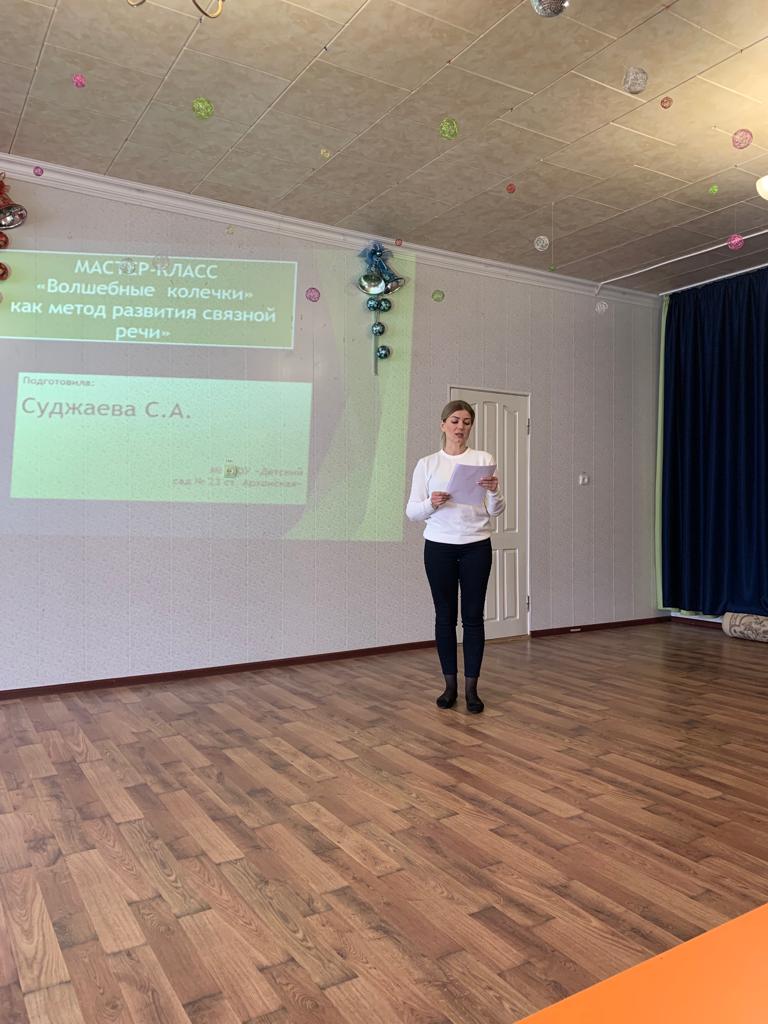 Мастер-класс "«Волшебные колечки» как метод развития связной речи"Цель мастер-класса: ознакомление педагогов с системой методов и приемов, обеспечивающих эффективное запоминание текстов.Задачи.Обучающие:дать понятие мнемотехники, раскрыть актуальность, познакомить с особенностями технологии;дать рекомендации педагогам по использованию пособия “Волшебные колечки” при заучивании стихотворений.Развивающие:популяризация инновационных идей, технологий, находок педагога;повышение эффективности образовательного процесса, путём использования инновационных методов работы;Воспитательные:активизировать деятельность педагогов по использованию эффективных технологий в работе с детьми в речевом развитии.Оборудование: пособия “Волшебные колечки”: колечки с картинками, цифрами, счётным материаломПрактическая значимость: данный мастер-класс может быть интересен воспитателям и педагогам, работающим с детьми дошкольного возраста.Прогнозируемый результат мастер-класса:получение педагогами представления о методике заучивания текстов с использованием колечек - опор;внедрение в образовательный процесс воспитателей методов и приёмов активизации интеллектуальных способностей детей.Ход мастер–класса1. Вводная часть.Добрый день, уважаемые коллеги!Я рада вас приветствовать на нашем мастер-классе.Тема нашей встречи “Волшебные колечки” - как метод развития связной речи”.Сегодня мне хотелось бы не просто рассказать, а показать и дать возможность практически опробовать некоторые методические приёмы, которые я использую в речевой работе с детьми.Прекрасна речь, когда она как ручеек,
Бежит среди камней чиста, нетороплива, 
И ты готов внимать ее поток, и восклицать:
“О, как же ты красива!”.На сегодняшний день - образная, богатая синонимами, дополнениями и описаниями речь у детей дошкольного возраста – явление очень редкое. В речи детей существуют множество проблем:Односложная, состоящая лишь из простых предложений речь. Неспособность грамматически правильно построить распространенное предложение.Бедность речи. Недостаточный словарный запас. Употребление нелитературных слов и выражений.Несформированность грамматического строя речиНарушение звукопроизношения.Бедная диалогическая речь: неспособность грамотно и доступно сформулировать вопрос, построить краткий или развернутый ответ.Трудности в построении монолога: например, сюжетный или описательный рассказ на предложенную тему, пересказ текста своими словами.Отсутствие логического обоснования своих утверждений и выводов.Отсутствие навыков культуры речи: неумение использовать интонации, регулировать громкость голоса и темп речи и т. д.Плохая дикция.Поэтому передо мной встала задача, как научить детей связанно, последовательно, грамматически правильно излагать свои мысли, рассказывать о различных событиях из окружающей жизни.Одним из методов развития связной речи у детей с ЗПР является использование мнемотехники.Мнемотехника – это система методов и приемов, обеспечивающих успешное освоение детьми знаний об особенностях объектов природы, об окружающем мире, эффективное запоминание структуры рассказа, сохранение и воспроизведение информации, и конечно развитие речи.МНЕМОТЕХНИКА – – от греческого mnemonikon - искусство запоминания, означает совокупность приемов и способов, облегчающих запоминание и увеличивающих объем памяти путем образования искусственных ассоциаций.Мнемотехнику в дошкольной педагогике называют по-разному.Напомню.Суть мнемосхем  заключается в следующем: на каждое слово или маленькое словосочетание придумывается картинка (изображение); таким образом, весь текст зарисовывается схематично. Глядя на эти схемы – рисунки ребёнок легко воспроизводит текстовую информацию.Мнемотаблицы-схемы служат дидактическим материалом в работе по развитию связной речи детей. Их можно использовать для разных видов работы по развитию речи:обогащения словарного запаса,при обучении составлению рассказов,при пересказах художественной литературы,при отгадывании и загадывании загадок,при заучивании стихов.Основная частьПредставляю вашему вниманию пособие “Волшебные колечки”.Рассмотрим последовательность заучивания стихотворения с использованием пособия “Волшебные колечки”.1 этап. Выбор стихотворения для заучивания.При подборе текста нужно выделить главные ключевые слова – опоры, на которые подбираются соответствующие колечки с картинками.Это могут быть слова – предметы, слова – действия или слова – признаки.В нашем стихотворении – это существительные.2 этап. Выразительное чтение стихотворения. Например,Раз, два, три ,четыре, Пять!
Буду листья собирать.
Лист берёзы ,лист  рябины.
Листик дуба и осины!!3 этап. Деление стихотворения на части.4 этап. Чтение строки для каждой части сопровождается надеванием “колечка” на палец левой руки, начиная с мизинца с лева направо. Рука лежит на столе ладонью вниз.5 этап. Повтор и рассказывание стихотворения ребенком с помощью “колечек”.А кто желает попробовать рассказать вместе со мной это стихотворение? Я начну, а ты продолжишь.Молодец! А теперь без моей помощи.6 этап. Заключительный этап - рассказывание стихотворения без помощи “колечек”.А кто из Вас может рассказать стихотворение без колечек.Итог.Таким образом, с помощью “Волшебных колечек” достигаем следующих результатов:у детей появляется желание пересказывать сказки, заучивать стихи – как на занятии, так и в повседневной жизни;расширяется кругозор знаний об окружающем мире;активизируется словарный запас;дети преодолевают робость, застенчивость, учатся свободно держаться перед аудиторией.С помощью данного методического материала и настроя на позитивный результат, дети получили огромное удовольствие, развивается фантазия, существенно сокращается время на заучивание стихотворения, и кроме этого развиваются творческие способности у детей.Знание стихотворений обогащает словарь ребенка, формирует навыки правильного произношения слов и отдельных фраз, формирует культуру речи.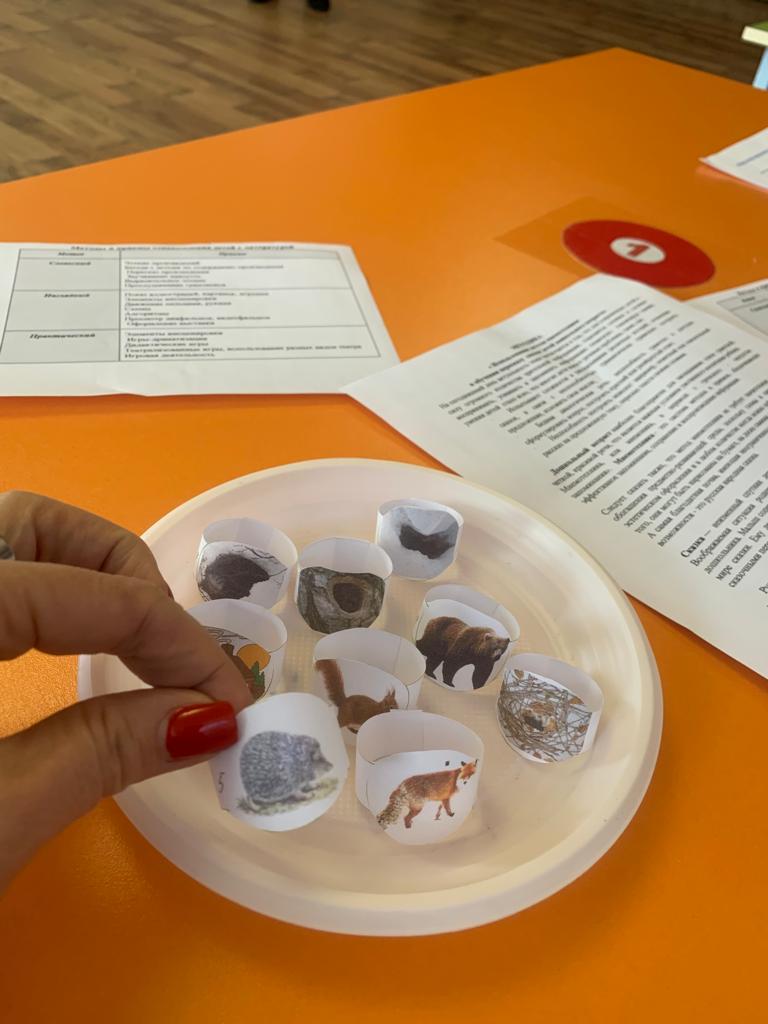 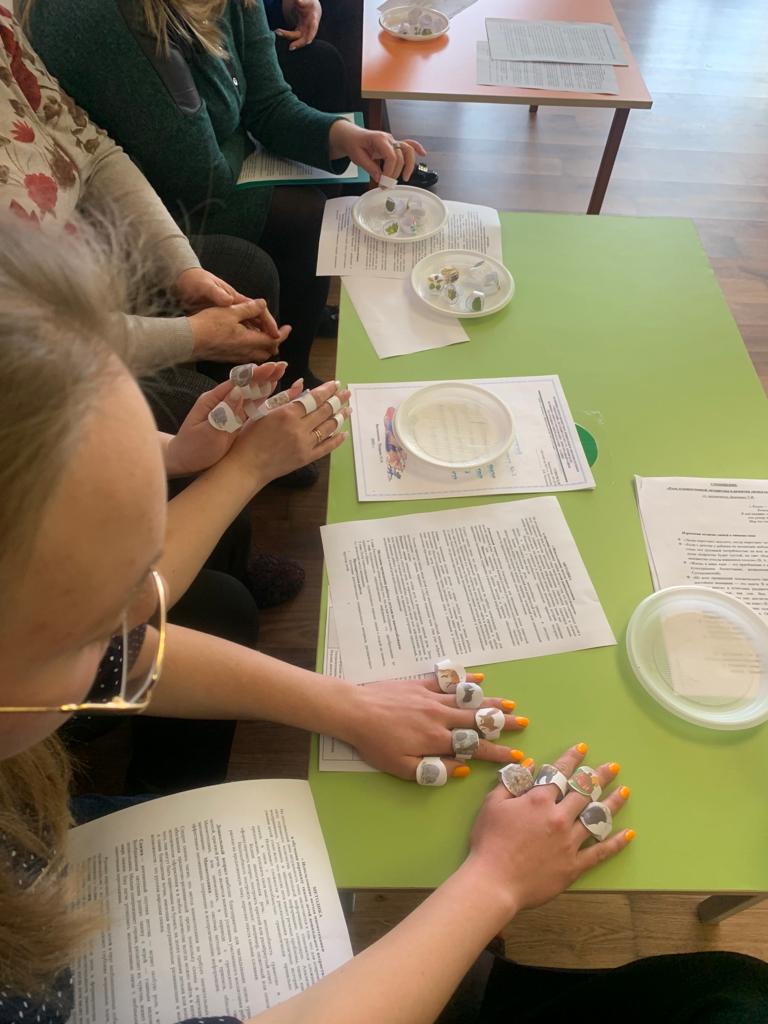 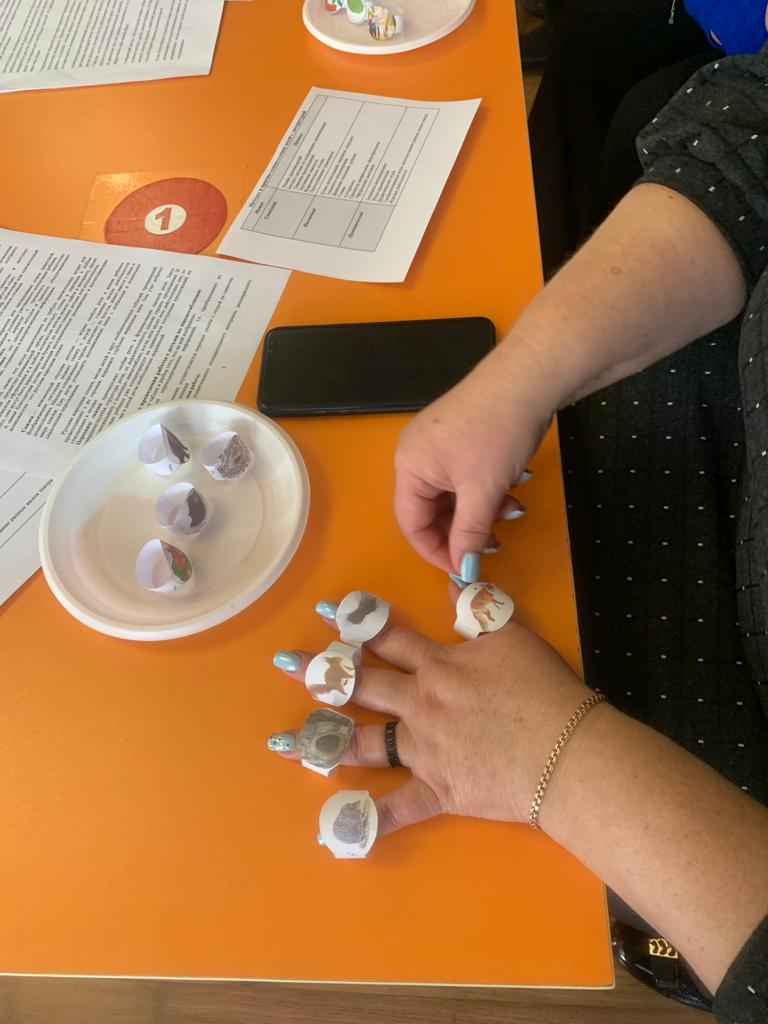 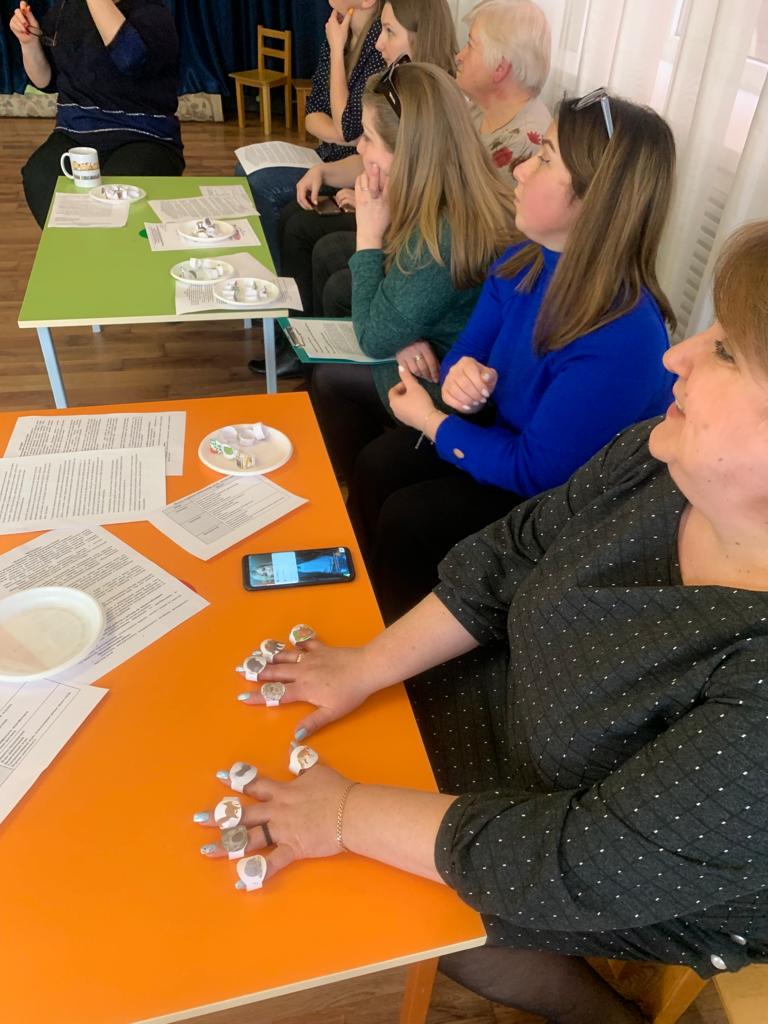 МУНИЦИПАЛЬНОЕ БЮДЖЕТНОЕ ДОШКОЛЬНОЕ ОБРАЗОВАТЕЛЬНОЕ
 УЧРЕЖДЕНИЕ «ДЕТСКИЙ САД №23  СТ. АРХОНСКАЯ»МУНИЦИПАЛЬНОГО ОБРАЗОВАНИЯ - ПРИГОРОДНЫЙ РАЙОНРЕСПУБЛИКИ СЕВЕРНАЯ ОСЕТИЯ – АЛАНИЯ